Дополнительная профессиональная образовательная программа «Антикоррупционные меры при осуществлении образовательного процесса» разработана в соответствии с требованиями Федерального закона от 29.12.2012 N273-ФЗ «Об образовании в Российской Федерации», Федерального закона «О противодействии коррупции» от 25.12.2008 N 273-ФЗ, Приказа Минобрнауки России от 01.07.2013 N499 «Об утверждении Порядка организации и осуществления образовательной деятельности по дополнительным профессиональным программам», Национального плана противодействия коррупции, утвержденного Президентом Российской Федерации 31 апреля 2008г. NПр-1568.ЦЕЛЬ ОБУЧЕНИЯ: повышение уровня квалификации и профессионального образования лиц, занятых в сфере, связанной с использованием и применением антикоррупционных мер при осуществлении образовательного процесса в образовательных учреждениях различного типа.ДЛЯ КОГО:Программа курсов предназначена для руководителей, управленцев, директоров, а также педагогов и преподавателей в различных образовательных учреждениях.КАК ПРОХОДИТ ОБУЧЕНИЕ:Курсы полностью реализованы в дистанционной форме.На всё время обучения предоставляется личный онлайн-кабинет (вход по логину и паролю), в котором вы изучаете теорию, просматриваете видео-лекции, слушаете теоретические материалы в виде аудио-лекций, анализируете и заполняете практические формы.С какой скоростью проходить обучение зависит от самих слушателей. В зависимости от количества академических часов, успешно освоить материал и сдать итоговую аттестацию можно и за неделю и за пару месяцев. Однако не все способны освоить знания в минимальные сроки. В этом случае период обучения продлевается.Итоговая аттестация состоит из компьютерного тестирования (его можно проходить любое количество раз).Ознакомиться с материалами курса Вам поможет демо-версия. Вход в демо-версию курса: https://specialitet.ru/do-demo/939.По итогам обучения Вы получаете: Удостоверение о повышении квалификации установленного образца; право на письменные бесплатные консультации по программе обучения и ситуациям из своей практики в течение минимального срока обучения.На итоговом документе об образовании не пишется форма обучения! То есть НЕ указывается, что курс дистанционный.Удостоверение о повышении квалификации установленного образца – документ, подтверждающий соответствие занимаемой должности. Стоимость обучения*:* предусмотрены скидки за: количество слушателей; наличие у слушателей сертификатов, свидетельств, удостоверений, дипломов по аналогичным программам.Наш адрес: г.Смоленск, ул. Коммунистическая, 6, учебный центр ООО «Консультационный центр» (Группа компаний «Выбор»)Регистрация на курсы: Тел.: (4812) 701-202; сот.60-67-27; сот.8-910-117-83-97Эл.почта: umc@icvibor.ruСайт: http://icvibor.ru/rent/До начала обучения необходимо:Заключить договор;произвести предоплату или оплату (гарантийное письмо).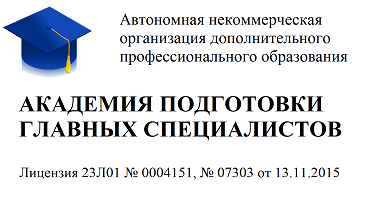 АНО ДПО «Академия подготовки главных специалистов» в лице эксклюзивного регионального Партнёра Академии на территории Смоленской области -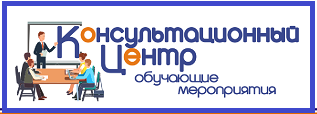 ООО «Консультационный центр»осуществляют круглогодичный набор слушателей (с любого понедельника), желающих получить дополнительное профессиональное образование по программе:«АНТИКОРРУПЦИОННЫЕ МЕРЫ ПРИ ОСУЩЕСТВЛЕНИИ ОБРАЗОВАТЕЛЬНОГО ПРОЦЕССА» в объеме:40 академических часов с выдачей УДОСТОВЕРЕНИЯ о повышении квалификации.72 академических часа с выдачей УДОСТОВЕРЕНИЯ о повышении квалификации.Каждое учреждение, занимающееся педагогической деятельностью, обязано принимать меры по противодействию коррупции. Антикоррупционные меры при осуществлении образовательного процесса особенно актуальны в условиях частых надзорных проверок, проводимых органами власти, при наличии признаков неправомерных действий при использовании бюджетных средств, выделяемых на образование. В связи с этим руководители учебных заведений, получающих средства из федерального или местного бюджета на образовательные цели, обязаны направить на обучение как себя, так и ведущих работников на антикоррупционные курсы.осуществляют круглогодичный набор слушателей (с любого понедельника), желающих получить дополнительное профессиональное образование по программе:«АНТИКОРРУПЦИОННЫЕ МЕРЫ ПРИ ОСУЩЕСТВЛЕНИИ ОБРАЗОВАТЕЛЬНОГО ПРОЦЕССА» в объеме:40 академических часов с выдачей УДОСТОВЕРЕНИЯ о повышении квалификации.72 академических часа с выдачей УДОСТОВЕРЕНИЯ о повышении квалификации.Каждое учреждение, занимающееся педагогической деятельностью, обязано принимать меры по противодействию коррупции. Антикоррупционные меры при осуществлении образовательного процесса особенно актуальны в условиях частых надзорных проверок, проводимых органами власти, при наличии признаков неправомерных действий при использовании бюджетных средств, выделяемых на образование. В связи с этим руководители учебных заведений, получающих средства из федерального или местного бюджета на образовательные цели, обязаны направить на обучение как себя, так и ведущих работников на антикоррупционные курсы.Форма обученияПродолжительность обученияДокумент об окончании курсаСтоимость руб/челДистанционно40 часовудостоверение2900Дистанционно72 часаудостоверение3400